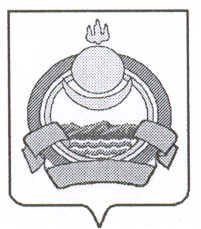 СОВЕТ ДЕПУТАТОВ муниципального образованиягородского поселения «Поселок Онохой»Заиграевского района Республики Бурятия671300   п. Онохой       ул. Гагарина, д.11          тел. 56-2-59,         56-3-03РЕШЕНИЕ«21» февраля 2018г.                                                                                                            №  103                                                                                                                    «Об установлении границ территориального общественного самоуправления клуба пенсионеров «Серебряный родник»      Рассмотрев заявление инициативной группы граждан о решении по установлению границ территориального общественного самоуправления клуба пенсионеров «Серебряный родник», в соответствии с Федеральным законом от 6 октября 2003 года № 131-Ф-3 «Об общих принципах организации местного самоуправления в Российской Федерации, руководствуясь статьёй 12 Устава муниципального образования городского поселения «Посёлок Онохой»,  совет депутатов решил:1.  Установить границы территории территориального общественного самоуправления в пределах территории проживания граждан по улицам: Серова, Гагарина, Терешковой, Пионерская, п. Онохой Заиграевского района, Республики Бурятия.2. Опубликовать настоящее Решение в газете «Вперёд» и разместить на официальном сайте администрации муниципального образования городского поселения «Посёлок Онохой»Глава муниципального образованиягородского поселения «Поселок Онохой»                                                         Е.А. Сорокин